1. Read the poem twice.
2. Look up any unfamiliar words.
3. Underline any rhyme, assonance, or consonance
4. Circle and label literary devices: metaphor, hyperbole  
5. Note any words that have strong negative or positive connotations.

6. What and who is this poem about? 



7. What lines, phrases, words helped you reach that interpretation? (List at least 3 and explain.)8. What is the TONE of this poem? 


9. Choose at least 2 lines, phrases, words that prove your tone.


10. How does Beatty use literary devices to add meaning and/or depth to “3 Point Shot from Andromeda”?




11. How does the SHAPE of the poem add to its meaning? A Three Point Shot From Andromeda by Paul Beatty
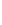 A Three Point Shot From Andromeda by Paul Beatty
rain rusted orange
ring of saturn
in urban orbit
over an outdoor gym

nighttime jumpers
pull up to the hoop
dance on the rim
bolted against a 
metal backboard sky   
riddled with

ninety nine thousand
BB sized holes
compressing fifth floor duplex
kitchen light
into a galaxy
of 50 watt schoolyard starssupra flex intense constellations
handcheck
rotate on defense
double down
tryin to guard
spinning playground
planetarium delirium
of black gods flyin
on neighborhood rep
shake n bake
pump fake
jab step
past orion
walk on air
and burst a reverse

on the stellar bear
